 KATTI 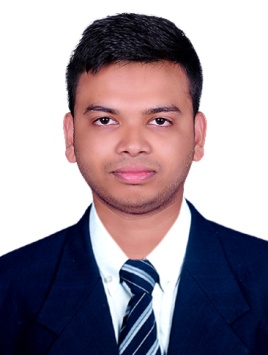 C/o   971503718643Email-  katti.377564@2freemail.comProfile An enthusiastic MBA graduate specialized in International supply chain management with profound knowledge in finance. Proven experience in leading project team and tactically implementing the tasks. With the knowledge of all procurement process, I will be able to demonstrate my analytical, problem solving skills through my past experience in troubleshooting and resolution of customer compliances. Looking forward for a responsible management position where I can apply my knowledge and skills to the fullest.July2016 –December 2017		 (India Private Limited)			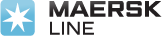 	Senior Associate – Operations Cargo execution process.Oversee end-to-end processes; ensure quality output whilst meeting customer needs.Handle load and discharge activities.Handle transshipment bookings as advised by the responsible capacity desks, optimize the network at the lowest possible costs.Execute all inter-terminal transfers.Ensure timely and accurate release of all vessels.Drive cost effectiveness in the cargo execution process.Contribute to Visual Management System (VMS). Work with all levels of internal and external stakeholders including terminals and depots.Handle load activities in close cooperation with GSC and Countries; ensure no units will be loaded unless WCRS and EU are cleared. JUNE  28 2015	   Specialization:  supply chain management           University Of Sunderland (London, UK) Master of Business Administration (MBA)JUNE2010-APRIL2013                             Specialization: FINANCEUniversity of Calicut	GRADE: B+Bachelor of business administration (BBA)2010 March Government Higher Secondary School Higher Secondary (COMMERCE) DISSERTATION FOR MASTER OF BUSINESS ADMINISTRATION (MBA) SPECIALISED IN SUPPLY CHAIN MANAGEMENT UNDER UNVERSITY OF SUNDERLAND TOPIC: Improvising A Supply Chain Management For Mulberry Builders To Improve Its Competency In The Construction Industry.SUPERVISOR DETAILSDr.Sahidi Bilan(PhD, Mphil., MBA (Sunderland), MBA (Anglia Ruskin), M.A. in Marketing & Innovation, DMS, BA)Assistant Programme ManagerPostgraduate (Dissertation)University of SunderlandLondon Campus197 Marsh WallLondonE14 9SGOperating systems: Windows (all versions from windows 98 – win 8.1), LinuxPackages: Ms Office package Platforms and Framework: Microsoft Visual Studio 2010Active member of National Service Scheme and Blood Donation Society.Captain of the college Cricket team.Time management, accuracy, analytical approach and attention to detail.  Effective team-working and communication skills.  Experience of planning, organizing and prioritizing workload.  Ability to work independently in difficult situations. Multitasking.  Work under high pressure.An excellent team player.Good knowledge of operational concepts (internally and externally) with abilities to work in adverse and rush operational conditions.PERSONAL DETAILSPASSPORT DETAILSI hereby state the above mentioned details are clear up to the best of my knowledge.KATTIWork ExperienceEducational QualificationResearch ExperienceTechnical SkillsVoluntary experienceSkillsName:KATTINationality:INDIANDate of Birth:16/04/1992Gender:MALEReligion:ISLAM /MAPPILAMarital Status:SINGLEPhysical  Health Status:EXCELLENT Height & Weight:160, 60:Nationality:INDIANIssue Date:19/09/2009Expiry Date:18/09/2021Issue Place:MALAPPURAM